			VI Зимнее Первенство городского округа Тольятти по футболу среди юношей 2008-2009 г.р.               18.12.2022г. – 12.03.2023г.    г.о. Тольятти, стадион «Труд», «Торпедо».                  Список участников и Календарь игрЛада-Центр-2009  тренер Шилкин И.А.Лада-2008  тренеры Бизяев Ю.Е., Миначев Д.К. Юни-Юве  тренер Юртайкин С.В.Лада-М  тренер Тышкевич А.О.ЦПФ Лада  тренер Назаров И.Д.Труд-2009   тренер Бизяев Ю.Е.Импульс-Патриот   тренеры Киренкин И.И., Рубизов А.И.Импульс-Планета   тренеры Киренкин И.И., Рубизов А.И.                          Итоговая таблица группы 2008-2009 г.р.                                              Лучшие игроки:	Вратарь: Худобин Семён (Лада-Центр)  	Защитник: Огонев Степан (Труд)	Полузащитник:  Ращупкин Рудольф (Юни-Юве)	Нападающий: Антипин Михаил (Лада-Центр-2009)	Бомбардир: Филимонов Станислав, 10 мячей (Лада-2008)	Лучший игрок: Туриков Юрий (Лада-2008)                                               Бомбардиры:  10 мячей:  Филимонов С. (Лада-2008)  9 мячей:   Трубин И. (Лада-2008)  8 мячей:   Чукарев Г. (Юни-Юве)  7 мячей:   Ращупкин Р. (Юни-Юве),  Бирюков И. (Труд-2009)                     Антипин М. (Лада-Центр-2009)                                6 мячей:   Трубин И. (Лада-2008), Налимов Я. (Лада-Центр-2009)  5 мячей:   Чиндяев Д. (ЦПФ Лада), Мухин А. (Лада-2008)Формат: 11х11, 2х30 минут, обратные замены на зимний периодФормат: 11х11, 2х30 минут, обратные замены на зимний периодФормат: 11х11, 2х30 минут, обратные замены на зимний периодФормат: 11х11, 2х30 минут, обратные замены на зимний периодФормат: 11х11, 2х30 минут, обратные замены на зимний периодФормат: 11х11, 2х30 минут, обратные замены на зимний периодФормат: 11х11, 2х30 минут, обратные замены на зимний периодФормат: 11х11, 2х30 минут, обратные замены на зимний периодФормат: 11х11, 2х30 минут, обратные замены на зимний период1 тур,  (18 декабря),   26 февраля,  воскресенье1 тур,  (18 декабря),   26 февраля,  воскресенье1 тур,  (18 декабря),   26 февраля,  воскресенье1 тур,  (18 декабря),   26 февраля,  воскресенье1 тур,  (18 декабря),   26 февраля,  воскресенье1 тур,  (18 декабря),   26 февраля,  воскресенье                  2 тур,  19 февраля, воскресенье                       2 тур,  19 февраля, воскресенье                       2 тур,  19 февраля, воскресенье     №№времякомандырезультатрезультат№командырезультат1110.00Импульс-Планета – Импульс-Патриот2-418.12.20222-418.12.20225Лада-2008 - Импульс-Планета13-02211.30Юни-Юве – ЦПФ Лада3-318.12.20223-318.12.20226    Юни-Юве – Импульс-Патриот4-13310.00Лада-2008 – Труд-20098-18-17Лада-Центр-2009 – ЦПФ Лада 4-14411.30Лада-Центр-2009 – Лада-М9-29-28Лада-М – Труд-20090-2	     3 тур,   5 марта воскресенье	     3 тур,   5 марта воскресенье	     3 тур,   5 марта воскресенье	     3 тур,   5 марта воскресенье	     3 тур,   5 марта воскресенье	     3 тур,   5 марта воскресенье4 тур, 12 марта, воскресенье4 тур, 12 марта, воскресенье4 тур, 12 марта, воскресенье№времявремя                      команды                      командырезультат№командырезультат910.0010.00Лада-Центр-2009-Юни-ЮвеЛада-Центр-2009-Юни-Юве4-113Труд-2009 – Юни-Юве1-11011.3011.30Лада-2008 – Лада-МЛада-2008 – Лада-М3-014Лада-Центр – Импульс-Планета6-01113.0013.00Импульс-Планета-ЦПФ ЛадаИмпульс-Планета-ЦПФ Лада1-215Импульс-Патриот - Лада-200811-01214.3014.30Импульс-Патриот – Труд-2009Импульс-Патриот – Труд-20090-316ЦПФ Лада – Лада-М0-3                 5 тур, 29 января, воскресенье                 5 тур, 29 января, воскресенье                 5 тур, 29 января, воскресенье                 5 тур, 29 января, воскресенье                 5 тур, 29 января, воскресенье                 5 тур, 29 января, воскресенье6 тур, 5 февраля, воскресенье      6 тур, 5 февраля, воскресенье      6 тур, 5 февраля, воскресенье      №времявремякомандыкомандырезультат№командырезультат1710.0010.00Лада-М – Юни-ЮвеЛада-М – Юни-Юве1-221ЦПФ Лада – Импульс-Патриот2-51811.3011.30Лада-Центр-2009 – Импульс-ПатриотЛада-Центр-2009 – Импульс-Патриот3-122Лада-М – Импульс-Планета3-01913.0013.00Труд-2009 – Импульс-ПланетаТруд-2009 – Импульс-Планета2-023Лада-Центр – Труд-2009    6-12014.3014.30ЦПФ Лада – Лада-2008ЦПФ Лада – Лада-20081-524Юни-Юве – Лада-2008      2-47 тур, 12 февраля, воскресенье 7 тур, 12 февраля, воскресенье 7 тур, 12 февраля, воскресенье 7 тур, 12 февраля, воскресенье 7 тур, 12 февраля, воскресенье 7 тур, 12 февраля, воскресенье 7 тур, 12 февраля, воскресенье 7 тур, 12 февраля, воскресенье 7 тур, 12 февраля, воскресенье №времявремякомандыкомандырезультат№командырезультат2510.0010.00Импульс-Планета – Юни-ЮвеИмпульс-Планета – Юни-Юве0-112611.3011.30Импульс-Патриот – Лада-МИмпульс-Патриот – Лада-М1-22713.0013.00Лада-Центр-2009 – Лада-2008Лада-Центр-2009 – Лада-20081-32814.3014.30Труд-2009 – ЦПФ ЛадаТруд-2009 – ЦПФ Лада4-3местокомандаИВНПмячиочки1  Лада-2008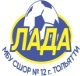    770047-5212  Лада-Центр-2009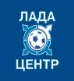 760133-9183  Труд-2009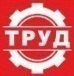 741214-18134   Юни-Юве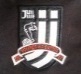 732224-14115  Лада-М730411-1796  Импульс-Патриот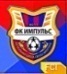 720512-2767  ЦПФ Лада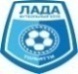 711512-2548  Импульс-Планета70073-410